МУНИЦИПАЛЬНОЕ ДОШКОЛЬНОЕ ОБРАЗОВАТЕЛЬНОЕ УЧРЕЖДЕНИЕ ТАМБОВСКИЙ ДЕТСКИЙ САД № 1Конспекткомплексного занятия «Кто у нас в гостях?»(группа раннего возраста)                                            Подготовила: Крахмалева Марина Алексеевна                                       Воспитатель 1 квалификационной категориис. Тамбовка, 2018 Цель: расширить представления детей  о  нетрадиционной  технике  рисования Образовательные задачи:Продолжать учить детей пользоваться  палочками с поролоном, рисование методом тычка.Развивающие задачи: - Закрепить знания основных цветов: красного и желтого, умение  отгадывать  загадки.  - Развивать мелкую моторику рук.Воспитательные задачи:    -Формировать интерес к рисованию, желание заниматься.Оборудование: игрушка кошка, чудесный мешочек, колечки красного и желтого цвета, мольберт, клеенки, подставки ,палочки с поролоном, гуашь, салфетки, шаблоны , ноутбукПополнение словарного запаса: красный, желтый, Мурка, спряталась, царапкиХод занятия:Дети входят в группу. В группе разбросаны пластмассовые  колечки  желтого и красного цвета.Воспитатель: Ой, кто это побывал  в  нашей группе? А может  неизвестный  гость еще здесь? Но нам надо навести порядок.  Давайте соберем пирамидку  из желтых колечек, и пирамидку  из красных колечек.Воспитатель: Это колечки, какого цвета? Дети: красногоВоспитатель: а это колечки,  какого цвета?Дети: желтого(Дети вместе с воспитателем собирают пирамидки)Воспитатель: Молодцы. Давайте  поищем таинственного  незнакомца  (дети ходят по группе ищут незнакомца). Посмотрите,  кто то забрался  в чудесный  мешочек  и  не  хочет выбираться  от туда (воспитатель  берет  чудесный  мешочек  садится  на  стульчик и  заглядывает  в  него). А  я  догадалась  кто  спрятался, отгадайте  загадку: мягкие лапки, а  в  лапках  цап - царапки, любит молочко лакать, умеет мяукать и играть (дети за  воспитателем выполняют движения  рук  по тексту, как пальчиковую гимнастику). 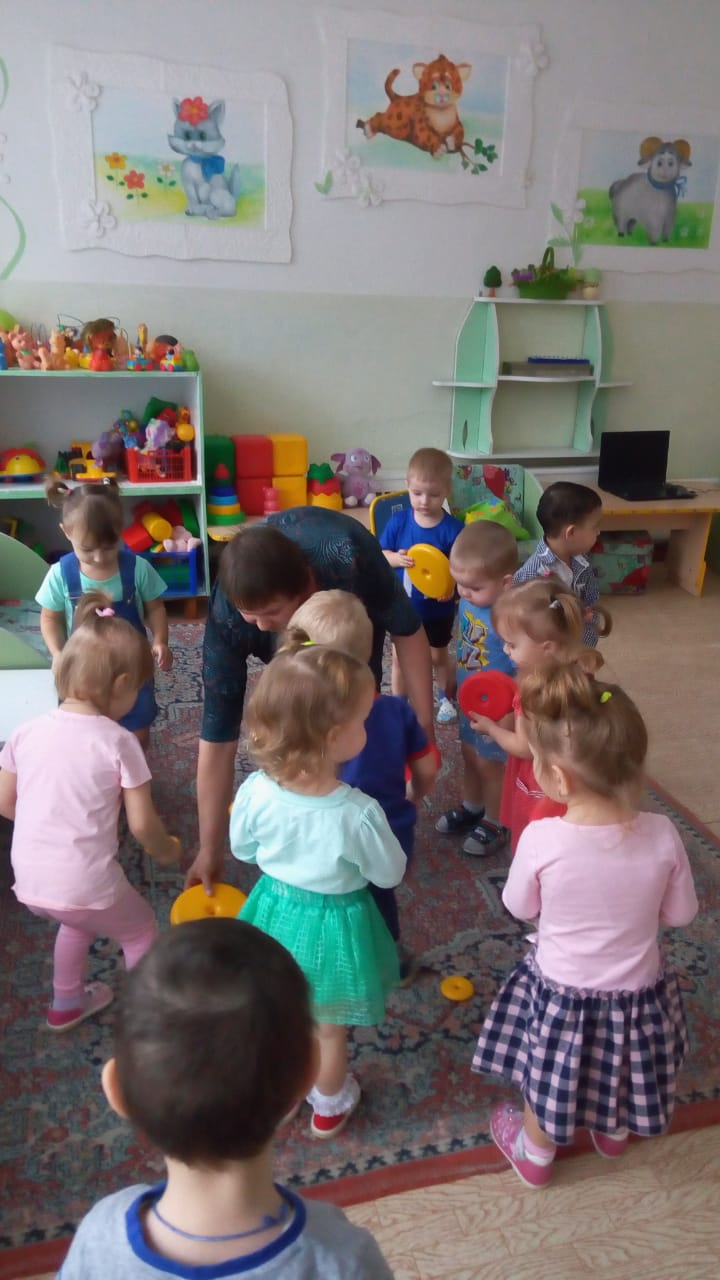 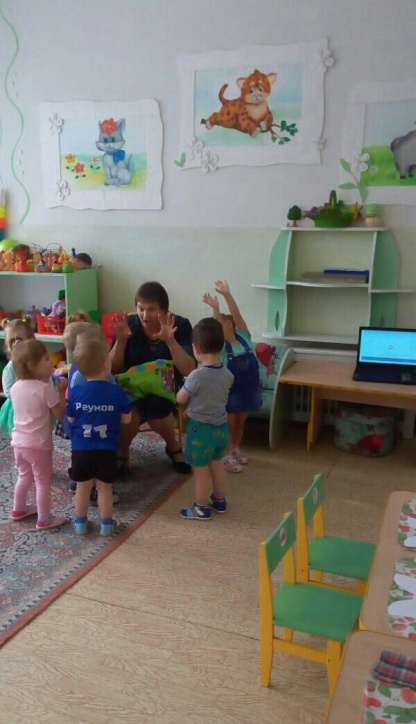 Воспитатель: догадались кто это?Дети: КошкаВоспитатель показывает игрушку кошечку. Воспитатель: Вот так гость! Кошечка  что то хочет  мне сказать (воспитатель подносит  кошку  к  уху).  Кошечку зовут Мурка и  у  нее сегодня  день  рождение, и она хочет остаться с нами, давайте сделаем ей подарки, мы украсим для нее нарядные бантики, которые  она  будет носить  на шее,  красными и желтыми узорами.Дети садятся за столы   Воспитатель: посмотрите у  вас на  столах  волшебные  палочки, краска, вам  надо украсить бантики  красными  и желтыми  узорами, посмотрите,  как  я  буду  украшать  свой  бантик. Я беру палочку  в правую  руку, подношу к краске, палочка  здоровается с краской, наношу узор на бантик.  Каким  цветом  у  меня узор?Дети: красный 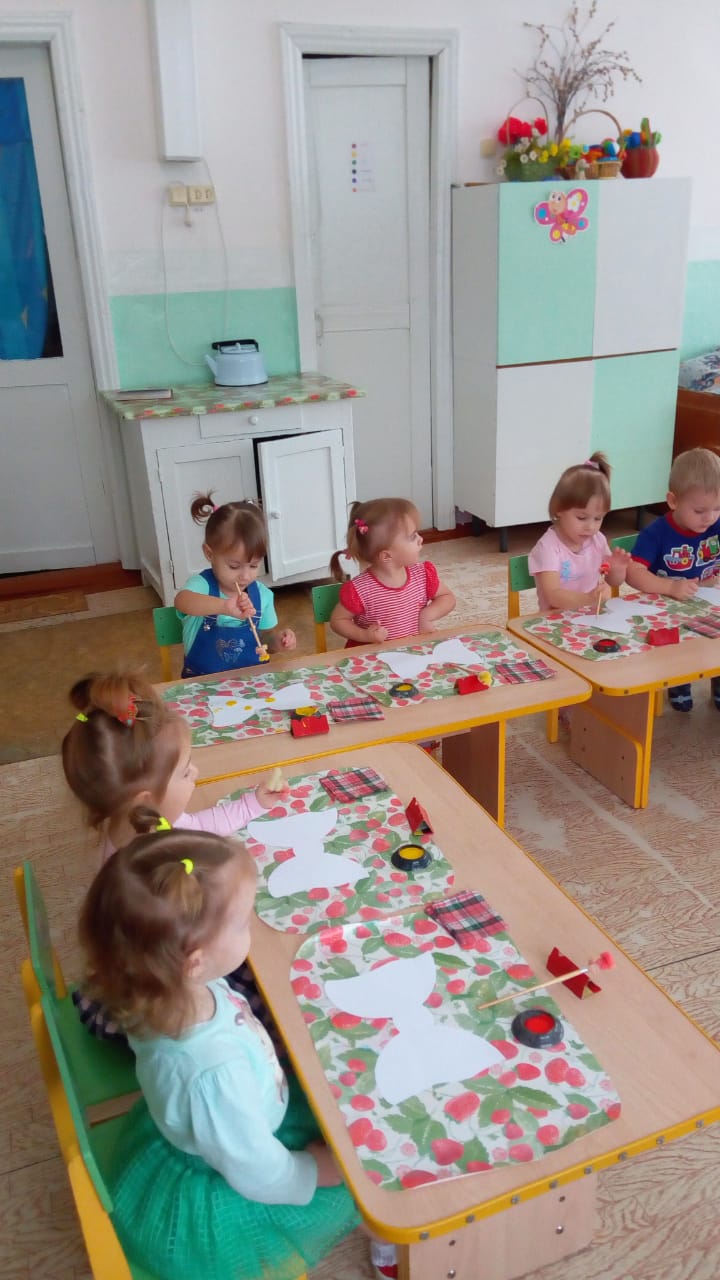 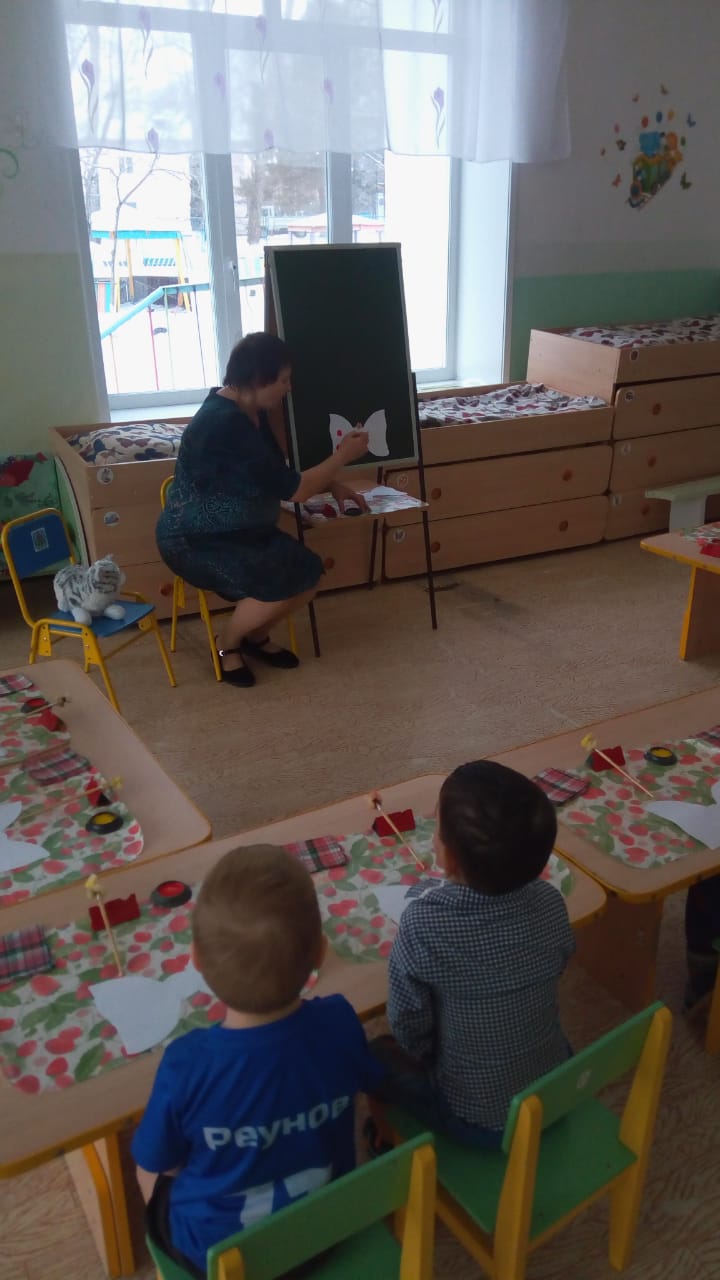 Воспитатель: я закончила украшать свой  бантик, ложу палочку на подставку, вытираю руки салфеткой.Воспитатель  предлагает  украсить свои бантики узорами красного и желтого цвета, уточняет у кого какой цвет краски, дети выполняют  задание. 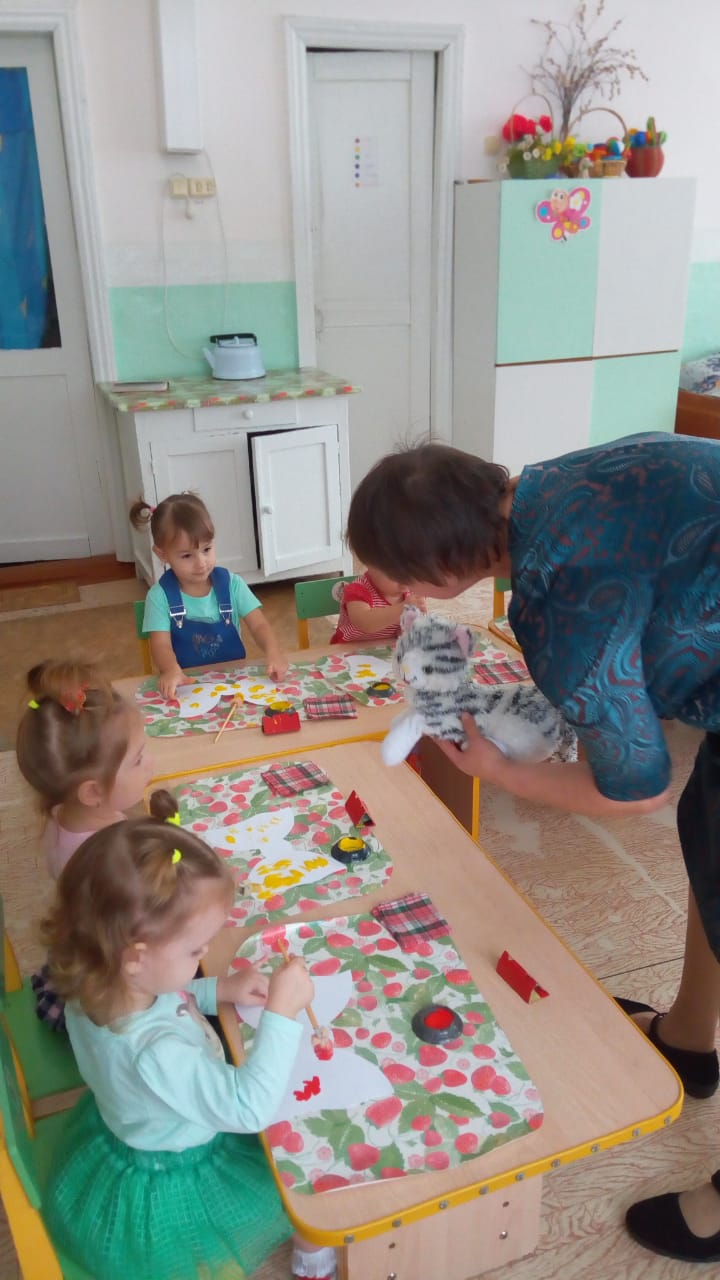 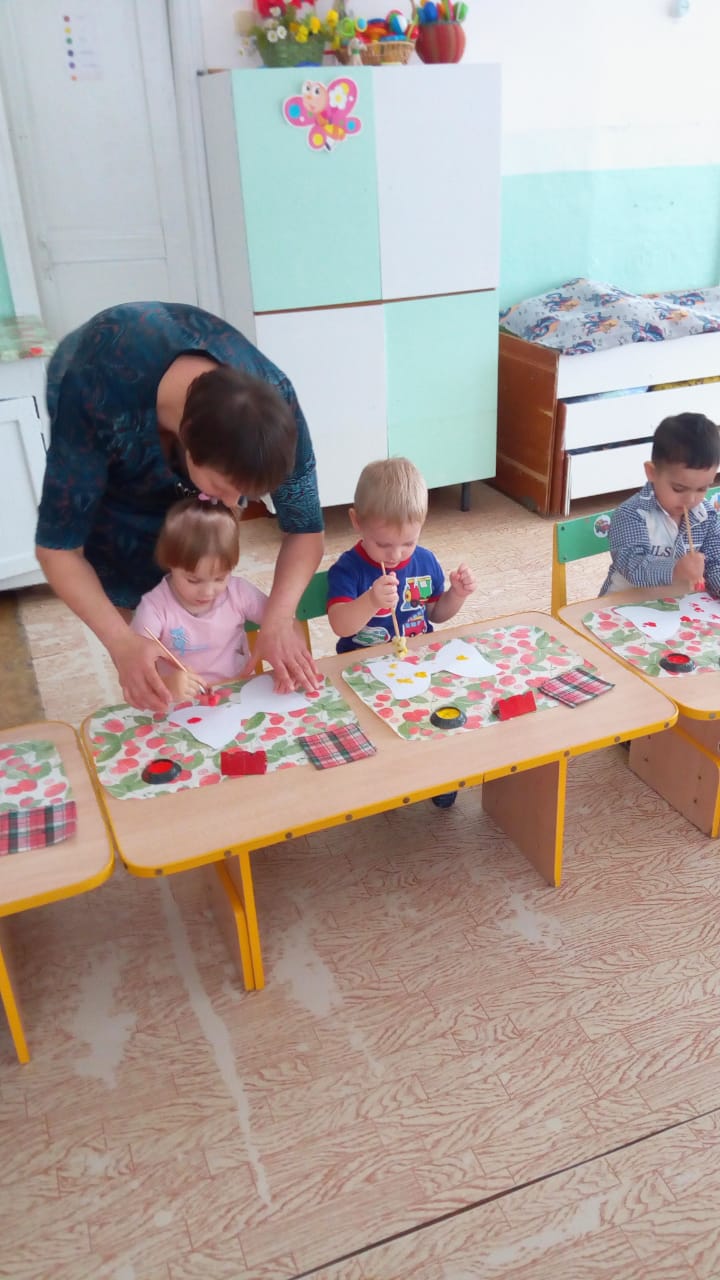 Воспитатель берет кошку Мурку.Воспитатель: посмотри  Мурка,  как  ребята  стараются.  Кошечка благодарит  детей за подарки, и воспитатель приглашает  всех потанцевать под веселую песенку «Рыжая кошка» 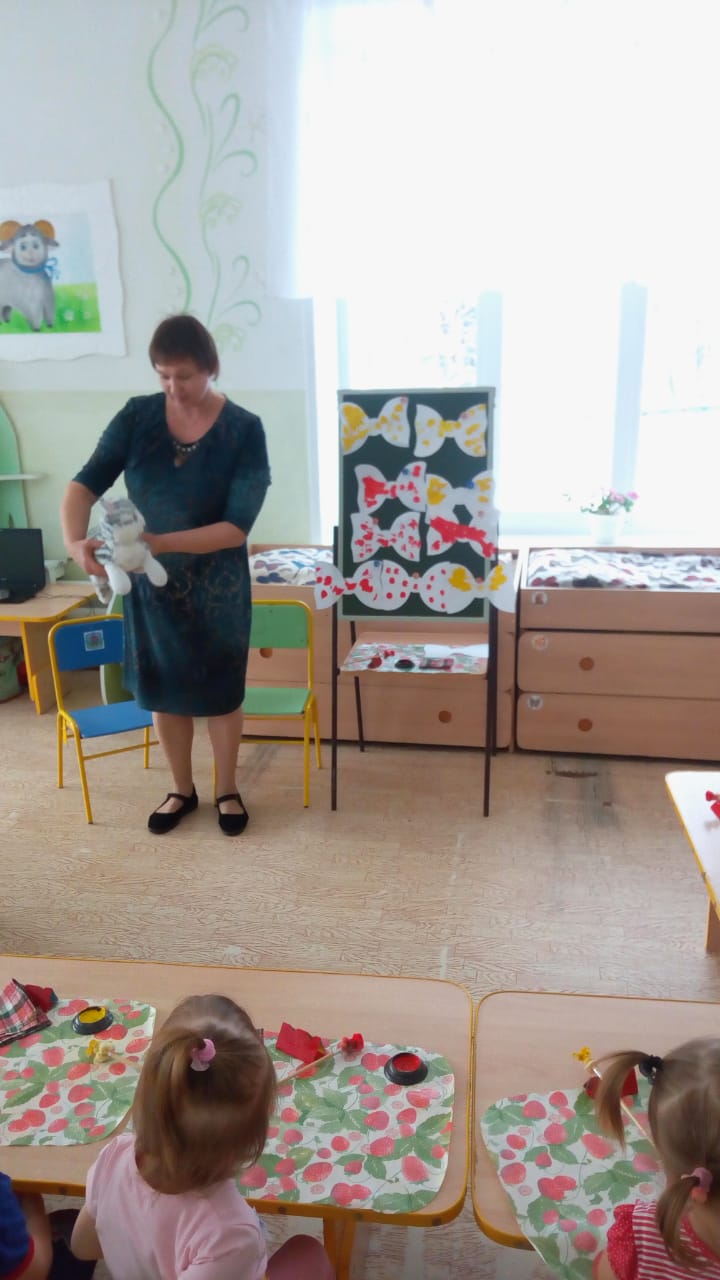 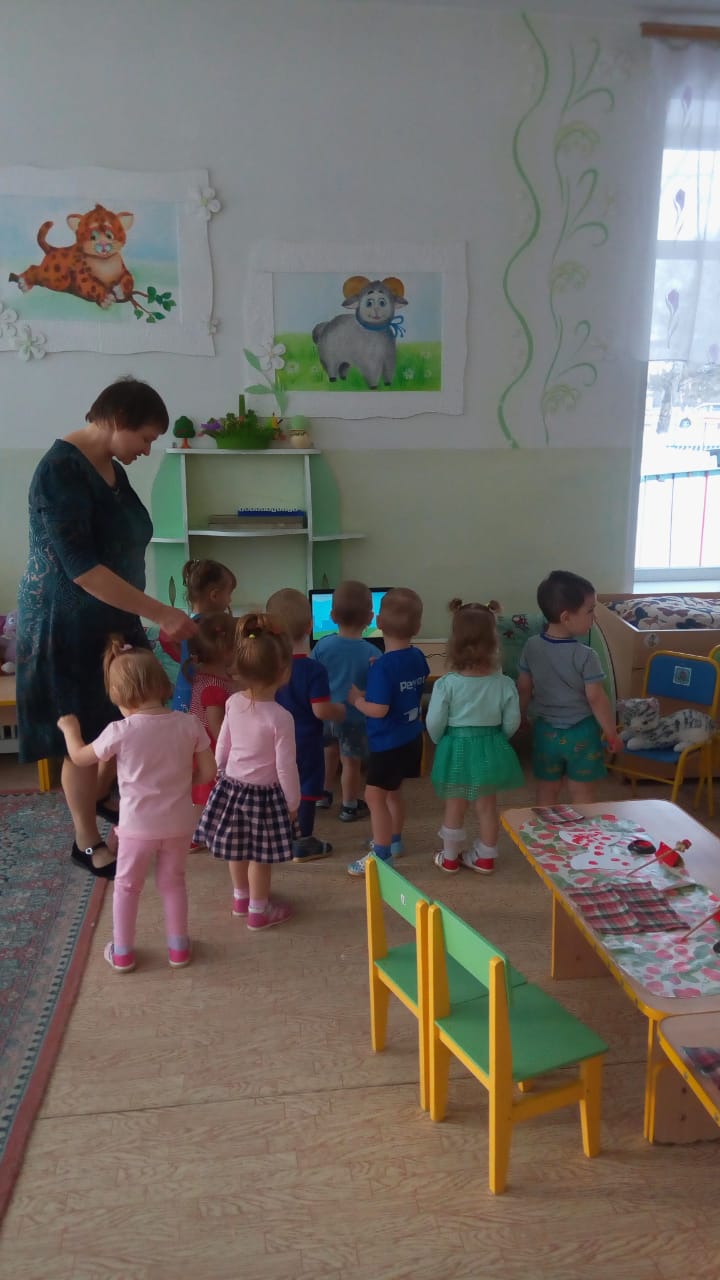 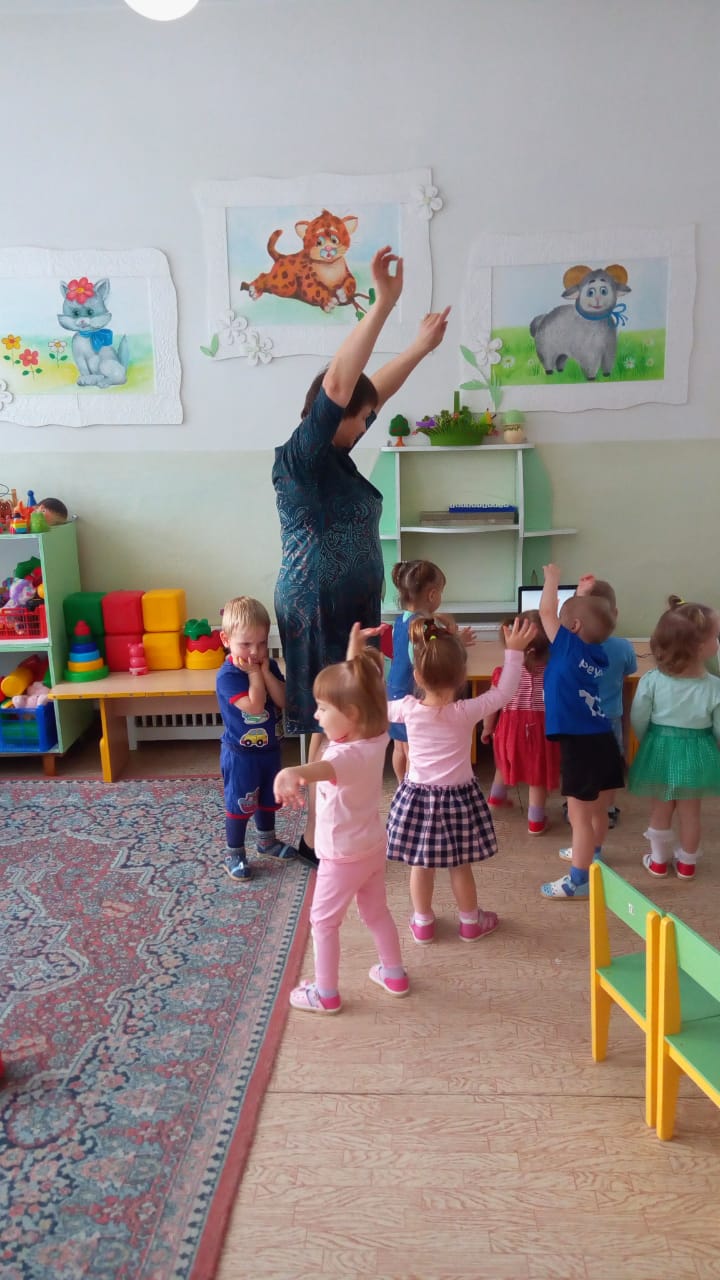 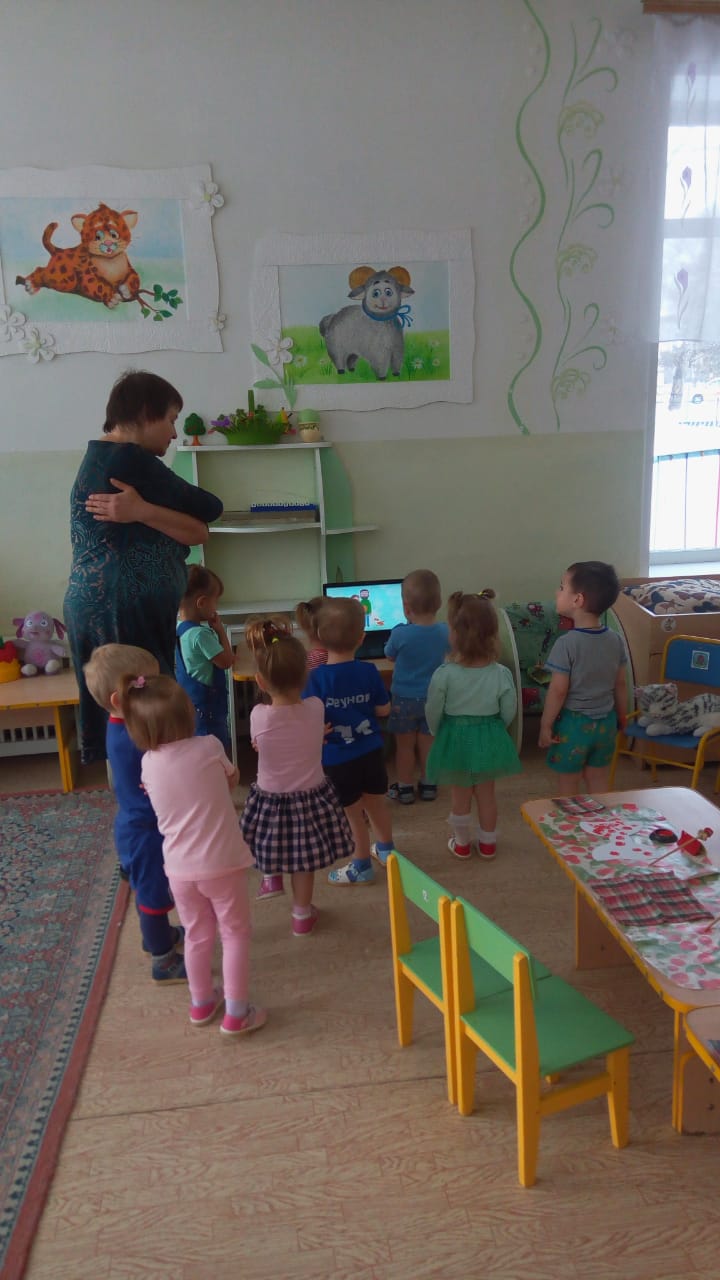 